Rada Osiedla „Na Skarpie”Przewodnicząca Rady Osiedla: Teresa TomczykSiedziba: ul. Na Skarpie 17 , pokój 13e-mail :  ro.naskarpie@outlook.comWykaz członków Rady Osiedla :TOMCZYK TERESA				    Przewodnicząca Rady i Zarządu OsiedlaPUKIEWICZ TOMASZ			    Wiceprzewodniczący Rady i Zarządu OsiedlaSTRZAŁKOWSKA KRYSTYNA		    Sekretarz Zarządu OsiedlaCHORZEWSKA ZIELEZIŃSKA KATARZYNA  Przewodnicząca Komisji Rewizyjnej   DULIŃSKI ANDRZEJ		  	    Członek Komisji Rewizyjnej GOŁAS HALINA				    CzłonekKLONOWSKI ARTUR			    Członek KRUPSKI BERNARD			    CzłonekKUJAŁOWICZ LEONARD			    Członek LABISCH TERESA    			    CzłonekMAZUREK EWA			    	    Członek Komisji RewizyjnejMICHALAK TADEUSZ			    CzłonekNALEWSKA URSZULA			    CzłonekRUTKOWSKA KRYSTYNA			    CzłonekSZMAT MAŁGORZATA			    Członek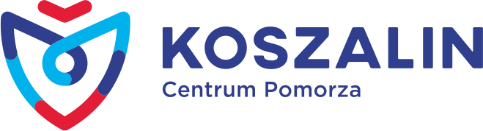 